РАБОЧАЯ ПРОГРАММАРАЗНОВОЗРАСТНОЙ ГРУППЫ(дети от 3 до 7 лет)муниципального бюджетного дошкольного образовательного учреждения «Станиченский детский сад» Алексеевского городского округа Белгородской областина 2019 – 2020 учебный годВоспитатели: Балабас О.Г.Козенко Е.Я.2019 годСОДЕРЖАНИЕ:Пояснительная	 записка.
2. 	Планируемые результаты освоения Программы.
3.	Описание образовательной деятельности в соответствии с           направлениями   развития ребенка, представленными в пяти            образовательных областях.4.       Режим дня и расписание  НОД группы.5.       Особенности традиционных событий, праздников, мероприятий.           Календарно-тематическое 	планирование.
6.	Система мониторинга достижения детьми планируемых результатов            освоения рабочей программы по образовательным областям.
7.       Приложение 	к 	программе.7.1.   Перспективный план по взаимодействию с родителями.7.2. Перспективные планы по всем видам непосредственно - образовательной           деятельности.
Пояснительная запискаНастоящая рабочая программа разработана на основе основной  образовательной  программы  муниципального бюджетного дошкольного образовательного учреждения «Станиченский детский сад»  Алексеевского городского округа  Белгородской области.В  Станиченском детском саду функционирует одна  разновозрастная  группа, которую посещают 16  детей в возрасте от  3-х до 7 лет. Из них:► 4 человека   - младшая подгруппа с 3-х до 4-х лет;► 5 человек  -  средняя подгруппа с 4-х до 5-и лет;► 3 человека  -  старшая подгруппа с 5-ти до 6-ти лет;► 4 человека  - подготовительная подгруппа с 6-ти до 7-и лет.Продолжительность пребывания детей в муниципальном бюджетном дошкольном образовательном учреждении «Станиченский детский сад»  Алексеевского городского округа Белгородской области (далее – МБДОУ) – 12 часов (полный день).  Режим работы МБДОУ – пятидневная рабочая неделя. Сведения о детях и о семьях воспитанников Распределение воспитанников по возрастамНациональный состав – русские. Численность детей из многодетных семей – 1 воспитанник.  На 01.09.2019 года в МБДОУ детей – инвалидов нет.Данные о родителях (законных представителей):Описание жилищных условийПсихолого-педагогическая работа с воспитанниками разновозрастной группы строится с учетом возрастных особенностей развития детей, который необходим для правильной организации осуществления образовательного процесса, как в условиях семьи, так и в условиях дошкольного образовательного учреждения.Возрастные и индивидуальные особенности Контингента детей 3-4 лет:В возрасте 3-4 лет ребенок постепенно выходит за пределы семейного круга. Его общение становится внеситуативным. Взрослый становится для ребенка не только членом семьи, но и носителем определенной общественной функции. Желание ребенка выполнять такую же функцию приводит к противоречию с его реальными возможностями. Это противоречие разрешается через развитие игры, которая становится ведущим видом деятельности в дошкольном возрасте.Главной особенностью игры является ее условность: выполнение одних действий с одними предметами предполагает их отнесенность к другим действиям с другими предметами. Основным содержанием игры младших дошкольников являются действия с игрушками и предметами-заместителями. Продолжительность игры небольшая. Младшие дошкольники ограничиваются игрой с одной-двумя ролями и простыми, неразвернутыми сюжетами. Игры с правилами в этом возрасте только начинают формироваться.Изобразительная деятельность ребенка зависит от его представлений о предмете. В этом возрасте они только начинают формироваться. Графические образы бедны. У одних детей в изображениях отсутствуют детали, у других рисунки могут быть более детализированы. Дети уже могут использовать цвет.Большое значение для развития мелкой моторики имеет лепка. Младшие дошкольники способны под руководством взрослого вылепить простые предметы.Известно, что аппликация оказывает положительное влияние на развитие восприятия. В этом возрасте детям доступны простейшие виды аппликации.Конструктивная деятельность в младшем дошкольном возрасте ограничена возведением несложных построек по образцу и по замыслу.В младшем дошкольном возрасте развивается перцептивная деятельность. Дети от использования предэталонов — индивидуальных единиц восприятия — переходят к сенсорным эталонам — культурно выработанным средствам восприятия. К концу младшего дошкольного возраста дети могут воспринимать до пяти и более форм предметов и до семи и более цветов, способны дифференцировать предметы по величине, ориентироваться в пространстве группы детского сада, а при определенной организации образовательного процесса и в помещении всего дошкольного учреждения.Развиваются память и внимание. По просьбе взрослого дети могут запомнить 3-4 слова и 5-6 названий предметов. К концу младшего дошкольного возраста они способны запомнить значительные отрывки из любимых произведений.Продолжает развиваться наглядно-действенное мышление. При этом преобразования ситуаций в ряде случаев осуществляются на основе целенаправленных проб с учетом желаемого результата. Дошкольники способны установить некоторые скрытые связи и отношения между предметами.В младшем дошкольном возрасте начинает развиваться воображение, которое особенно наглядно проявляется в игре, когда одни объекты выступают в качестве заместителей других.Взаимоотношения детей обусловлены нормами и правилами. В результате целенаправленного воздействия они могут усвоить относительно большое количество норм, которые выступают основанием для оценки собственных действий и действий других детей.Взаимоотношения детей ярко проявляются в игровой деятельности. Они скорее играют рядом, чем активно вступают во взаимодействие. Однако уже в этом возрасте могут наблюдаться устойчивые избирательные взаимоотношения. Конфликты возникают преимущественно по поводу игрушек. Положение ребенка в группе сверстников во многом определяется мнением воспитателя.В младшем дошкольном возрасте можно наблюдать соподчинение мотивов поведения в относительно простых ситуациях. Сознательное управление поведением только начинает складываться; во многом поведение ребенка еще ситуативно. Вместе с тем можно наблюдать и случаи ограничения собственных побуждений самим ребенком, сопровождаемые словесными указаниями. Начинает развиваться самооценка, при этом дети в значительной мере ориентируются на оценку воспитателя. Продолжает развиваться также их половая идентификация, что проявляется в характере выбираемых игрушек и сюжетов.Возрастные и индивидуальные особенностиконтингента детей 4-5 лет:В игровой деятельности детей среднего дошкольного возраста появляются ролевые взаимодействия. Они указывают на то, что дошкольники начинают отделять себя от принятой роли. В процессе игры роли могут меняться. Игровые действия начинают выполняться не ради них самих, а ради смысла игры. Происходит разделение игровых и реальных взаимодействий детей.Значительное развитие получает изобразительная деятельность. Рисунок становится предметным и детализированным. Графическое изображение человека характеризуется наличием туловища, глаз, рта, носа, волос, иногда одежды и ее деталей. Совершенствуется техническая сторона изобразительной деятельности. Дети могут рисовать основные геометрические фигуры, вырезать ножницами, наклеивать изображения на бумагу и т. д.Усложняется конструирование. Постройки могут включать 5-6 деталей.  Формируются навыки конструирования по собственному замыслу, а также планирование последовательности действий.Двигательная сфера ребенка характеризуется позитивными изменениями мелкой и крупной моторики. Развиваются ловкость, координация движений. Дети в этом возрасте лучше, чем младшие дошкольники, удерживают равновесие, перешагивают через небольшие преграды. Усложняются игры с мячом.К концу среднего дошкольного возраста восприятие становится более развитым. Дети оказываются способными назвать форму, на которую похож тот или иной предмет. Они могут вычленять в сложных объектах простые формы и из простых форм воссоздавать сложные объекты. Дети способны упорядочить группы предметов по сенсорному признаку — величине, цвету; выделить такие параметры, как высота, длина и ширина. Совершенствуется ориентация в пространстве. Возрастает объем памяти. Дети запоминают до 7-8 названий предметов. Начинает складываться произвольное запоминание: дети способны принять задачу на запоминание, помнят поручения взрослых, могут выучить небольшое стихотворение и т. д.Начинает развиваться образное мышление. Дети оказываются способными использовать простые схематизированные изображения для решения несложных задач. Они могут строить по схеме, решать лабиринтные задачи. Развивается предвосхищение. На основе пространственного расположения объектов дети могут сказать, что произойдет в результате их взаимодействия. Однако при этом им трудно встать на позицию другого наблюдателя и во внутреннем плане совершить мысленное преобразование образа. Для детей этого возраста особенно характерны известные феномены Ж. Пиаже: сохранение количества, объема и величины. Например, если ребенку предъявить три черных кружка из бумаги и семь белых кружков из бумаги и спросить: «Каких кружков больше — черных или белых?», большинство ответят, что белых больше. Но если спросить: «Каких больше — белых или бумажных?», ответ будет таким же — больше белых.Продолжает развиваться воображение. Формируются такие его особенности, как оригинальность и произвольность. Дети могут самостоятельно придумать небольшую сказку на заданную тему.Увеличивается устойчивость внимания. Ребенку оказывается доступной сосредоточенная деятельность в течение 15-20 минут. Он способен удерживать в памяти при выполнении каких-либо действий несложное условие.В среднем дошкольном возрасте улучшается произношение звуков и дикция. Речь становится предметом активности детей. Они удачно имитируют голоса животных, интонационно выделяют речь тех или иных персонажей. Интерес вызывают ритмическая структура речи, рифмы. Развивается грамматическая сторона речи. Дети занимаются словотворчеством на основе грамматических правил. Речь детей при взаимодействии друг с другом носит ситуативный характер, а при общении со взрослым становится внеситуативной.Изменяется содержание общения ребенка и взрослого. Оно выходит за пределы конкретной ситуации, в которой оказывается ребенок. Ведущим становится познавательный мотив. Информация, которую ребенок получает в процессе общения, может быть сложной и трудной для понимания, но она вызывает интерес.У детей формируется потребность в уважении со стороны взрослого, для них оказывается чрезвычайно важной его похвала. Это приводит к их повышенной обидчивости на замечания. Повышенная обидчивость представляет собой возрастной феномен.Взаимоотношения со сверстниками характеризуются избирательностью, которая выражается в предпочтении одних детей другим. Появляются постоянные партнеры по играм. В группах начинают выделяться лидеры. Появляются конкурентность,  соревновательность. Последняя важна для сравнения себя с другим, что ведет к развитию образа Я ребенка, его детализации.Основные достижения возраста связаны с развитием игровой деятельности; появлением ролевых и реальных взаимодействий; с развитием изобразительной деятельности; конструированием по замыслу, планированием; совершенствованием восприятия, развитием образного мышления и воображения, эгоцентричностью познавательной позиции; развитием памяти, внимания, речи, познавательной мотивации, совершенствования восприятия; формированием потребности в уважении со стороны взрослого, появлением обидчивости, конкурентности, соревновательности со сверстниками, дальнейшим развитием образа Я ребенка, его детализацией.Возрастные и индивидуальные особенностиконтингента детей 5-6 лет:Дети шестого года жизни уже могут распределять роли до начала игры и строят свое поведение, придерживаясь роли. Игровое взаимодействие сопровождается речью, соответствующей и по содержанию, и интонационно взятой роли. Речь, сопровождающая реальные отношения детей, отличается от ролевой речи. Дети начинают осваивать социальные отношения и понимать подчиненность позиций в различных видах воздействий, представления о развитии и т.д. Кроме того, продолжают совершенствоваться обобщения деятельности взрослых, одни роли становятся для них более привлекательными, чем другие. При распределении ролей могут возникать конфликты, связанные с субординацией ролевого поведения. Наблюдается организация игрового пространства, в котором выделяются смысловой «центр» и «периферия». (В игре «Больница» таким центром оказывается кабинет врача, в игре «Парикмахерская» — зал стрижки, а зал ожидания выступает в качестве периферии игрового пространства.) Действия детей в играх становятся разнообразными.Развивается изобразительная деятельность детей. Это возраст наиболее активного рисования. В течение года дети способны создать до двух тысяч рисунков. Рисунки могут быть самыми разными по содержанию: это и жизненные впечатления детей, и воображаемые ситуации, и иллюстрации к фильмам и книгам. Обычно рисунки представляют собой схематичные изображения различных объектов, но могут отличаться оригинальностью композиционного решения, передавать статичные и динамичные отношения. Рисунки приобретают сюжетный характер; достаточно часто встречаются многократно повторяющиеся сюжеты с небольшими или, напротив, существенными изменениями. Изображение человека становится более детализированным и пропорциональным. По рисунку можно судить о половой принадлежности и эмоциональном состоянии изображенного человека.Конструирование характеризуется умением анализировать условия, в которых протекает эта деятельность. Дети используют и называют различные детали деревянного конструктора. Могут заменить детали постройки в зависимости от имеющегося материала. Овладевают обобщенным способом обследования образца. Способны выделять основные части предполагаемой постройки. Конструктивная деятельность может осуществляться на основе схемы, по замыслу и по условиям. Появляется конструирование в ходе совместной деятельности.Дети могут конструировать из бумаги, складывая ее в несколько раз (два, четыре, шесть сгибаний); из природного материала. Они осваивают два способа конструирования: 1) от природного материала к художественному образу (в этом случае ребенок «достраивает» природный материал до целостного образа, дополняя его различными деталями); 2) от художественного образа к природному материалу (в этом случае ребенок подбирает необходимый материал, для того чтобы воплотить образ).Продолжает совершенствоваться восприятие цвета, формы и величины, строения предметов; представления детей систематизируются. Дети различают по светлоте и называют не только основные цвета и их оттенки, но и промежуточные цветовые оттенки; форму прямоугольников, овалов, треугольников. Воспринимают величину объектов, легко выстраивают в ряд —по возрастанию или убыванию — до десяти различных предметов.Однако дети могут испытывать трудности при анализе пространственного положения объектов, если сталкиваются с несоответствием формы и их пространственного расположения. Это свидетельствует о том, что в различных ситуациях восприятие представляет для дошкольников известные сложности, особенно если они должны одновременно учитывать несколько различных и при этом противоположных признаков.В старшем дошкольном возрасте продолжает развиваться образное мышление. Дети способны не только решить задачу в наглядном плане, но и совершить преобразования объекта, указать, в какой последовательности объекты вступят во взаимодействие, и т.д. Однако подобные решения окажутся правильными только в том случае, если дети будут применять адекватные мыслительные средства. Среди них можно выделить схематизированные представления, которые возникают в процессе наглядного моделирования; комплексные представления, отражающие представления детей о системе признаков, которыми могут обладать объекты, а также представления, отражающие стадии преобразования различных объектов и явлений (представления о цикличности изменений): представления о смене времен года, дня и ночи, об увеличении и уменьшении объектов в результате различных, что является основой словесно-логического мышления. В дошкольном возрасте у детей еще отсутствуют представления о классах объектов. Объекты группируются по признакам, которые могут изменяться, однако начинают формироваться операции логического сложения и умножения классов. Так, например, старшие дошкольники при группировании объектов могут учитывать два признака (цвет и форму (материал) и т.д.Как показали исследования отечественных психологов, дети старшего дошкольного возраста способны рассуждать и давать адекватные причинные объяснения, если анализируемые отношения не выходят за пределы их наглядного опыта.Развитие воображения в этом возрасте позволяет детям сочинять достаточно оригинальные и последовательно разворачивающиеся истории. Воображение будет активно развиваться лишь при условии проведения специальной работы по его активизации.Продолжают развиваться устойчивость, распределение, переключаемость внимания. Наблюдается переход от непроизвольного к произвольному вниманию.Продолжает совершенствоваться речь, в том числе ее звуковая сторона. Дети могут правильно воспроизводить шипящие, свистящие и сонорные звуки. Развиваются фонематический слух, интонационная выразительность речи при чтении стихов в сюжетно-ролевой игре и в повседневной жизни. Совершенствуется грамматический строй речи. Дети используют практически все части речи, активно занимаются словотворчеством. Богаче становится лексика: активно используются синонимы и антонимы. Развивается связная речь. Дети могут пересказывать, рассказывать по картинке, передавая не только главное, но и детали.Достижения этого возраста характеризуются распределением ролей в игровой деятельности; структурированием игрового пространства; дальнейшим развитием изобразительной деятельности, отличающейся высокой продуктивностью; применением в конструировании обобщенного способа обследования образца.Восприятие характеризуется анализом сложных форм объектов; развитие мышления сопровождается освоением мыслительных средств (схематизированные представления, комплексные представления, представления о цикличности изменений); развиваются умение обобщать, причинное мышление, воображение, произвольное внимание, речь, образ Я.Возрастные и индивидуальные особенностиконтингента детей        6-7 лет:В сюжетно-ролевых играх дети седьмого года жизни начинают осваивать сложные взаимодействия людей, отражающие характерные значимые жизненные ситуации, например, свадьбу, рождение ребенка, болезнь, трудоустройство и т. д.Игровые действия становятся более сложными, обретают особый смысл, который не всегда открывается взрослому. Игровое пространство усложняется. В нем может быть несколько центров, каждый из которых поддерживает свою сюжетную линию. При этом дети способны отслеживать поведение партнеров по всему игровому пространству и менять свое поведение в зависимости от места в нем. Так, ребенок уже обращается к продавцу не просто как покупатель, а как покупатель-мама или покупатель-шофер и т. п. Исполнение роли акцентируется не только самой ролью, но и тем, в какой части игрового пространства эта роль воспроизводится. Например, исполняя роль водителя автобуса, ребенок командует пассажирами и подчиняется инспектору ГИБДД. Если логика игры требует появления новой роли, то ребенок может по ходу игры взять на себя новую роль, сохранив при этом роль, взятую ранее. Дети могут комментировать исполнение роли тем или иным участником игры.Образы из окружающей жизни и литературных произведений, передаваемые детьми в изобразительной деятельности, становятся сложнее. Рисунки приобретают более детализированный характер, обогащается их цветовая гамма. Более явными становятся различия между рисунками мальчиков и девочек. Мальчики охотно изображают технику, космос, военные действия и т. п. Девочки обычно рисуют женские образы: принцесс, балерин, моделей и т. д. Часто встречаются и бытовые сюжеты: мама и дочка, комната и т. д. При правильном педагогическом подходе у детей формируются художественно-творческие способности в изобразительной деятельности.Изображение человека становится еще более детализированным и пропорциональным. Появляются пальцы на руках, глаза, рот, нос, брови, подбородок. Одежда может быть украшена различными деталями.Дети подготовительной к школе группы в значительной степени освоили конструирование из строительного материала. Они свободно владеют обобщенными способами анализа как изображений, так и построек; не только анализируют основные конструктивные особенности различных деталей, но и определяют их форму на основе сходства со знакомыми им объемными предметами. Свободные постройки становятся симметричными и пропорциональными, их строительство осуществляется на основе зрительной ориентировки. Дети быстро и правильно подбирают необходимый материал. Они достаточно точно представляют себе последовательность, в которой будет осуществляться постройка, и материал, который понадобится для ее выполнения; способны выполнять различные по степени сложности постройки как по собственному замыслу, так и по условиям.В этом возрасте дети уже могут освоить сложные формы сложения из листа бумаги и придумывать собственные, но этому их нужно специально обучать. Данный вид деятельности не просто доступен детям —он важен для углубления их пространственных представлений.Усложняется конструирование из природного материала. Детям уже доступны целостные композиции по предварительному замыслу, которые могут передавать сложные отношения, включать фигуры людей и животных в различных условиях.У детей продолжает развиваться восприятие, однако они не всегда могут одновременно учитывать несколько различных признаков. Развивается образное мышление, однако воспроизведение метрических отношений затруднено. Это легко проверить, предложив детям воспроизвести на листе бумаги образец, на котором нарисованы девять точек, расположенных не на одной прямой. Как правило, дети не воспроизводят метрические отношения между точками: при наложении рисунков друг на друга точки детского рисунка не совпадают с точками образца.Продолжают развиваться навыки обобщения и рассуждения, но они в значительной степени еще ограничиваются наглядными признаками ситуации.Продолжает развиваться воображение, однако часто приходится констатировать снижение развития воображения в этом возрасте в сравнении со старшей группой. Это можно объяснить различными влияниями, в том числе и средств массовой информации, приводящими к стереотипности детских образов.Продолжает развиваться внимание, оно становится произвольным. В некоторых видах деятельности время произвольного сосредоточения достигает 30 минут.У дошкольников продолжает развиваться речь: ее звуковая сторона, грамматический строй, лексика. Развивается связная речь. В высказываниях детей отражаются как расширяющийся словарь, так и характер обобщений, формирующихся в этом возрасте. Дети начинают активно употреблять обобщающие существительные, синонимы, антонимы, прилагательные и т.д. В результате правильно организованной образовательной работы у детей развивается диалогическая и некоторые виды монологической речи.В подготовительной к школе группе завершается дошкольный возраст. Его основные достижения связаны с освоением мира вещей как предметов человеческой культуры; дети осваивают формы позитивного общения с людьми; развивается половая идентификация, формируется позиция школьника.К концу дошкольного возраста ребенок обладает высоким уровнем познавательного и личностного развития, что позволяет ему в дальнейшем успешно учиться в школе.Система физкультурно-оздоровительной работыФизкультурно-оздоровительная работа строится с целью создания здоровой развивающей среды, формирования у детей собственной стратегии поведения и здорового образа жизни, привлечение к проблеме здоровья детей, воспитателей, медиков и родителей. Пропаганда здорового образа жизни среди родителей.И ведется в следующих направлениях:1. Мониторинг состояния здоровья детей, оценка эффективности профилактических и оздоровительных мероприятий.2. Организация профилактических осмотров.3. Иммунопрофилактика.4. Мероприятия по обеспечению адаптации в ДОУ.5. Организация работы по гигиеническому воспитанию детей, родителей (лиц, их замещающих).Физкультурно-оздоровительная работа строится по программе «Азбука здоровья», разработанной творческой группой педагогов ДОУ.Здоровьесберегающие технологии, реализуемые педагогами:Рабочая программа определяет содержание и организацию воспитательно-образовательного процесса для детей от 2 до 7 лет и направлена на формирование общей культуры, развитие физических, интеллектуальных и личностных качеств, формирование предпосылок учебной деятельности, обеспечивающих социальную успешность, сохранение и укрепление здоровья детей.Исходя из поставленной цели, формируются следующие задачи:1. Укрепление здоровья, приобщение к здоровому образу жизни, развитие двигательной и гигиенической культуры детей.2. Развитие гуманистической направленности отношения детей к миру, воспитание культуры общения, эмоциональной отзывчивости и доброжелательности к людям.3. Развитие эстетических чувств детей, творческих способностей, эмоционально-ценностных ориентаций, приобщение воспитанников к искусству и художественной литературе.4. Развитие познавательной активности, познавательных интересов, интеллектуальных способностей детей, самостоятельности и инициативы, стремления к активной деятельности и творчеству.Реализация цели осуществляется в процессе разнообразных видов деятельности:Особенности образовательного процессаВ основу организации образовательного процесса определен комплексно-тематический принцип с ведущей игровой деятельностью, а решение программных задач осуществляется в разных формах совместной деятельности взрослых и детей, а также в самостоятельной деятельности детей.Пребывание детей в детском саду ежедневно делиться на 4 блока:1. Утренний образовательный блок - совместная деятельность воспитателя с детьми, свободная самостоятельная деятельность детей.2. Развивающий блок - непосредственно образовательная деятельность.3. Познавательная прогулка – совместная деятельность воспитателя с детьми, самостоятельная деятельность детей.4. Вечерний блок –кружковая работа, совместная деятельность воспитателя с детьми, самостоятельная деятельность детей, взаимодействие с родителями.Структура учебного года.Учебный год начинается с 1 сентября и продолжается до 31 мая (36 недель).С 1 по 15 сентября – этап групповой и индивидуальной адаптации детей, мониторинг освоения программы детьми.С 15 сентября по 20 мая – этап стабильной работы – образовательные занятия по физическому, социально-личностному, познавательному, речевому, художественно-эстетическому развитию детей.С 1-10 января – семейные каникулы.С 20 по 30 мая – экспертно-оценочный этап, мониторинг достижения детьми планируемых результатов освоения Программы).С 1 июня по 31 августа – летний оздоровительный период (занятия учебного характера не проводятся, много внимания уделяется физическим упражнениям, играм, спортивным развлечениям, музыкальным досугам и пр.).Особенности осуществления  образовательного процесса (национально-культурные, демографические, климатические)1. Организация образовательного процесса в разновозрастной  группе осуществляется в соответствии с образовательными программами и расписаниями непосредственно образовательной деятельности.2. Дисциплина в разновозрастной  группе поддерживается на основе уважения человеческого достоинства воспитанников, педагогов. 3. Родителям (законным представителям) воспитанников предоставляется возможность ознакомления с ходом и содержанием учебно-воспитательного процесса.4. Язык, на котором ведутся обучение и воспитание в разновозрастной  группе, определяется Учредителем и настоящим Уставом МБДОУ «Станиченский детский сад» Алексеевского городского округа Белгородской области. Обучение и воспитание в разновозрастной группе ведется на русском языке.Климатические  особенности:Процесс воспитания и развития в детском саду является непрерывным, но, тем не менее,  график образовательного процесса составляется в соответствии  с  выделением двух периодов:холодный  период:  учебный год (сентябрь-май), составляется  определенный режим дня и расписание организованных  образовательных  форм  летний период (июнь-август), для которого составляется другой  режим дня  Содержательная составляющая факторов развития.	Образовательный процесс в  разновозрастной группе осуществляется с учетом образовательной среды нашего села, представленной  инфраструктурой образовательных и социальных объектов: МОУ Щербаковская СОШ, Камышеватовская модельная библиотека, МКУК «Камышеватовский культурный центр».	Образовательный процесс в МБДОУ «Станиченский детский сад» при организации непосредственно-образовательной деятельности на воздухе организуется с учетом климатических условий. Температура воздуха в весенне – летний и осенний период позволяет  проводить физкультурно-оздоровительные мероприятия  на прогулке. В холодный период года условия  организации образовательного процесса  на воздухе соблюдаются в основном режиме. 2. Планируемые результаты освоения программы подробно  сформулированы в Основной  общеобразовательной программе  -  образовательной  программе  муниципального бюджетного дошкольного образовательного учреждения «Станиченский детский сад»  Алексеевского городского округа  Белгородской области и  включают: 	Целевые ориентиры, с учетом возрастных возможностей и индивидуальных различий (индивидуальных траекторий развития) детей:Целевые ориентиры образования в раннем возрасте.Целевые ориентиры на этапе завершения дошкольного образования.Анатомо-физиологические особенности развития детей 2-7 лет (часть, формируемая участниками образовательных отношений).3. Описание образовательной деятельности в соответствии с направлениями развития ребенка, представленными в пяти образовательных областях подробно сформулированы в  «Примерной образовательной программе дошкольного образования «Детство»»  под редакцией  Т.И. Бабаевой, А. Г. Гогоберидзе, О. В. Солнцевой   и др., 2017 год.4.Организация режима пребывания детей в образовательном учрежденииОдно  из ведущих  мест  в  разновозрастной  группе  принадлежит  режиму дня. Под   режимом   принято  понимать  научно  обоснованный  распорядок  жизни, предусматривающий  рациональное  распределение  времени  и  последовательность  различных  видов  деятельности  и  отдыха.   Основные  компоненты  режима: дневной  сон,  бодрствование  (игры, трудовая  деятельность, НОД, совместная  и самостоятельная  деятельность), прием  пищи,  время  прогулок. Режим дня предусматривает:- четкую ориентацию на возрастные, физические и психологические возможности детей;- опору на индивидуальные особенности детей, что проявляется в подвижном определении времени сна и прогулки, строгом соблюдении интервалов между приемами пищи;- наличие целесообразного соотношения организованной взрослыми и самостоятельной детской деятельности, двигательной и интеллектуальной активности детей, соблюдение объема учебной нагрузки. Для организации непосредственно образовательной деятельности воспитанники разновозрастной группы делятся на младшую, среднюю и старшую подгруппы.Продолжительность непрерывной непосредственно образовательной деятельности: -для воспитанников младшей и средней подгруппы  3-го - 5-го года жизни - не более 20 минут;-для воспитанников старшей подгруппы 6-го – 7-го года жизни – не более 30 минут.В середине времени, отведенного на непрерывную образовательную деятельность, проводят физкультминутку. Перерывы между периодами непрерывной образовательной деятельности - не менее 10 минут. Непосредственно образовательная деятельность с воспитанниками старшего дошкольного возраста может осуществляться во второй половине дня после дневного сна, но не чаще 2-3 раз в неделю. Ее продолжительность должна составлять не более 25-30 минут в день. В середине непосредственно образовательной деятельности статического характера проводят физкультминутку. Непосредственно образовательная деятельность физкультурно-оздоровительного и эстетического цикла должна занимать не менее 50% общего времени, отведенного на непосредственно образовательную деятельность. Непосредственно образовательная деятельность, требующая повышенной познавательной активности и умственного напряжения воспитанников, следует проводить в первую половину дня и в дни наиболее высокой работоспособности воспитанников (вторник, среда). Для профилактики утомления воспитанников рекомендуется сочетать ее с образовательной деятельностью, направленной на физическое и художественно-эстетическое развитие воспитанников.
 	Домашние задания воспитанникам МБДОУ «Станиченский детский сад» не задают.В середине года (январь – февраль) для воспитанников дошкольной группы рекомендуется организовывать недельные каникулы, во время которых проводят непосредственно образовательную деятельность только эстетически-оздоровительного цикла (музыкальные, спортивные, изобразительного искусства). В дни каникул и в летний период непосредственно образовательная деятельность  не проводится. Организуются спортивные и подвижные игры, спортивные праздники, экскурсии и другие, а также увеличиваются продолжительность прогулок. Время проведения каникул определяется в годовом календарном учебном графике. При проведении режимных процессов следует придерживаться следующих правил:1. Полное и своевременное удовлетворение всех органических потребностей детей (во сне, питании).2. Тщательный гигиенический уход, обеспечение чистоты тела, одежды, постели.3. Привлечение детей к посильному участию в режимных процессах; поощрение самостоятельности и активности.4. Формирование культурно-гигиенических навыков.5. Эмоциональное общение в ходе выполнения режимных процессов.6. Учет потребностей детей, индивидуальных особенностей каждого ребенка.7. Спокойный и доброжелательный тон обращения, бережное отношение к ребенку, устранение долгих ожиданий, так как аппетит и сон малышей прямо зависят от состояния их нервной системы.Режим дня  выполняется  на  протяжении  всего  периода  воспитания  детей  в  группе,  сохраняя  последовательность,  постоянство  и  постепенность. Для   группы определен свой режим  дня на холодный и тёплый периоды.Режим дня детей разновозрастной группы. (холодный период)Режим дня детей разновозрастной группы(теплый период)Организация  сна.При организации сна учитываются следующие правила:1. В момент подготовки детей ко сну обстановка должна быть спокойной, шумные игры исключаются за 30 мин до сна.2. Спальню перед сном проветривают со снижением температуры воздуха в помещении на 3—5 градусов.  3. Во время сна детей  присутствие    воспитателя  (или  его  помощника)  в  спальне  обязательно. 4. Необходимо  правильно  разбудить  детей;  дать  возможность  5-10  минут  полежать,  но  не  задерживать  их  в постелиОрганизация  прогулки.       Ежедневную  прогулку  организуют  2  раза  в  день:  в  первую  половину  дня – до  обеда  и во  вторую   половину  дня – после  дневного  сна  и  (или)  перед  уходом  детей  домой.  При  температуре  воздуха  ниже  -  15°С  и  скорости  ветра более  7 м/с  продолжительность  прогулки  сокращается.  Прогулка  не  проводится   для  детей  5-7  лет  -  при  температуре  воздуха  ниже  - 20°С  и  скорости  ветра  более  15  м/с.      Прогулка  состоит  из  следующих  частей: наблюдение, подвижные игры,труд на участке, самостоятельную игровую деятельность  детей, индивидуальную работу с  детьми  по развитию физических качеств. Чтобы дети не перегревались и не простужались, выход на прогулку организовывается подгруппами, а продолжительность регулируется   индивидуально, в соответствии с возрастом, состоянием здоровья и погодными условиями. Детей учат правильно одеваться, в определенной последовательности.В зависимости от предыдущего занятия и погодных условий – изменяется и последовательность разных видов деятельности детей на прогулке. Так, если в холодное время дети находились на занятии, требующем больших умственных усилий, усидчивости, на прогулке необходимо вначале провести подвижные игры, пробежки, а затем перейти к наблюдениям. Если до прогулки было физкультурное или музыкальное занятие, то начинают  с наблюдений, спокойных игр. 	Один  раз  в  неделю с  детьми проводятся     целевые  прогулки.  При  этом  учитываются  особые  правила:1. Темы целевых  прогулок, их место, время проведения должны быть спланированы заранее, но не в день их проведения.2. Место и дорога должны быть апробированы заранее, должны быть безопасными для жизни и здоровья детей 3. Ответственность за проведение экскурсии возлагается на воспитателя данной группы.4. Вывод на экскурсию разрешается только после проведения заведующим  инструктажа, издания приказа по МБДОУ «Станиченский детский сад» и ознакомления с ним воспитателя. Организация  питания.       В  процессе  организации  питания  решаются  задачи  гигиены  и  правил  питания:мыть  руки  перед  едой;класть  пищу  в  рот  небольшими  кусочками  и  хорошо  ее  пережевывать;рот  и  руки  вытирать  бумажной  салфеткой;после  окончания  еды  полоскать  рот.	Для того чтобы дети осваивали нормы этикета, стол сервируют всеми необходимыми приборами: тарелкой, ножом, вилкой, столовой и чайной ложками. На середину стола ставят бумажные салфетки, хлеб в хлебнице. Учитывается и уровень самостоятельности детей. Работа  дежурных сочетается  с работой каждого ребенка: дети сами могут убирать за собой тарелки, а салфетки собирают дежурные.   Огромное значение в работе с детьми имеет пример взрослого. Организация совместной деятельности Совместная деятельность – деятельность двух и более участников образовательного процесса (взрослых и воспитанников) по решению образовательных задач на одном пространстве и в одно и то же время.Отличается наличием партнерской (равноправной) позиции взрослого и партнерской формой организации (возможность свободного размещения, перемещения и общения детей в процессе образовательной деятельности). Предполагает индивидуальную, подгрупповую и групповую формы организации работы с воспитанниками. Организация самостоятельной деятельности.Самостоятельная деятельность:1) свободная деятельность воспитанников в условиях созданной педагогами предметно-развивающей образовательной среды, обеспечивающей выбор каждым ребенком деятельности по интересам и позволяющей ему взаимодействовать со сверстниками или действовать индивидуально;         2) организованная воспитателем деятельность воспитанников, направленная на решение задач, связанных с интересами других людей (эмоциональное благополучие других людей, помощь другим в быту и др.).   Самостоятельная  деятельность  детей  3-7  лет  (игры,  подготовка  к занятиям,  личная  гигиена  и  др.)  занимает в  режиме  дня  не  менее  3-4  часов.Организация организованных  образовательных  формУчебные занятия по школьному типу не являются адекватной формой обучения в дошкольном возрасте по следующим причинам:Обучение по школьному типу опирается на высшие психические функции (произвольно управляемые человеком), тогда как в дошкольном возрасте у ребенка только идет процесс формирования этих функций. У дошкольника еще нет мотивов учения, позволяющих ему осмысленно отнестись к учению как самостоятельному занятию. Усвоение знаний в дошкольном возрасте происходит непреднамеренно, в виде «побочного продукта»; дошкольник учится главным образом в процессе игры, практической деятельности и общения с взрослыми.       Поэтому  организация  в  группе организованных  образовательных  форм  осуществляется  в разных формахОбщие  требования  к  проведению  групповых  организованных  форм:Соблюдение гигиенических  требований  (помещение  должно  быть  проветрено,  свет  должен  падать  с  левой  стороны;  оборудование,  инструменты  и  материалы  и  их  размещение  должны  отвечать  педагогическим,  гигиеническим  и  эстетическим  требованиям).Длительность  занятия  должна  соответствовать  установленным  нормам,  а  время  использовано  полноценно.  Большое  значение  имеет  начало  занятия,  организация  детского  внимания.Подготовка  к  занятию  (воспитатель  должен  хорошо  знать  программу,  владеть  методикой  обучения, знать  возрастные  и  индивидуальные  особенности  и  возможности  детей  своей  группы).Использование  игровых    методов  и  приемов  обучения в  работе  с детьми.Использование  разнообразных  форм  организации  детей  (индивидуальной,  подгрупповой,  групповой).Обязательное  проведение физкультминутки  в  середине  занятия.                     Максимально  допустимое  количество  организованных  образовательных  форм  в  первой  половине  дня для  детей  разновозрастной  группы не  превышает  двух.  Перерывы  между  ними -  не  менее  10  минут. Для  профилактики  утомления детей  организованные  образовательные  формы сочетаются (чередуются) с музыкальными, физкультурными  занятиями-играми.РАСПИСАНИЕ ОБРАЗОВАТЕЛЬНОЙ ДЕЯТЕЛЬНОСТИОбразовательная деятельность, требующая повышенной познавательной активности  и умственного напряжения детей, организуется в первую половину дня.Для профилактики утомления детей проводятся физкультурные, музыкальные занятия и т.п. Образовательная деятельность может осуществляться на игровой площадке во время прогулки. Для детей в возрасте от 3 до 7 лет занятия по физическому развитию основной образовательной программы организуются не менее 3 раз в неделю.Один раз в неделю для детей 3 - 7 лет круглогодично организовывают занятия по физическому развитию детей на открытом воздухе.Расписание непосредственно-образовательной деятельности(холодный  период)Расписание образовательной деятельности(теплый  период).5. Комплексно-тематический принцип построенияобразовательного процессаПрограмма основывается на комплексно-тематическом принципе построения образовательного процесса. Главная задача образовательного процесса – сделать жизнь детей интересной, связать ее с окружающей действительностью.Реализация комплексно-тематического принципа основана на взаимосвязи с принципом интеграции, как содержания, так и организации образовательного процесса. Тематика, предлагаемая детям, значима для семьи и общества и вызывает интерес детей, дает новые яркие впечатления, представления и понятия. Планирование осуществляется с учетом «событийного» принципа, а именно на основе сезонности, праздников, юбилейных дат, традиций, тематических встреч.1. Задачи работы решаются в условиях последовательно меняющихся познавательных тем.2. Планируемые темы должны включать большой объем познавательного содержания, позволяющий повторить с детьми содержание тем, осваиваемых в предыдущей возрастной группе, с целью углубления, обобщения знаний детей по теме.3. Планируемые темы должны по возможности включать и интегрировать содержание всех основных разделов образовательной программы «От рождения до школы».4. При определении последовательности тем важно учитывать сезон, региональные и местные условия ДОУ, события социальной жизни.5. При определении содержания каждой темы необходимо учитывать возможность и особенности ее реализации несколькими участниками педагогического процесса: воспитателями, музыкальным руководителем.6. В содержании работы должны быть выделены: совместная деятельность педагога с детьми, самостоятельная деятельность детей, работа с родителями.Таким образом, решение программных задач осуществляется в совместной деятельности взрослых и детей и самостоятельной деятельности детей не только в рамках непосредственно образовательной деятельности, но и при проведении режимных моментов в соответствии со спецификой дошкольного образования.Содержание рабочей программы включает совокупность образовательных областей, которые обеспечивают разностороннее развитие детей с учетом их возрастных и индивидуальных особенностей по основным направлениям – физическому, социально-личностному, познавательному, речевому и художественно-эстетическому.ГОДОВОЕ КОМПЛЕКСНО-ТЕМАТИЧЕСКОЕ ПЛАНИРОВАНИЕ.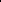 6. Система мониторингаХарактеристики инструментария образовательного мониторинга: Критерии и методы проведения диагностических процедур в рамках мониторинга: интерес ребенка к содержанию бесед, игровых задач, проблемных ситуаций, связанных со здоровьем, здоровым образом жизни; адекватность детских ответов и решений; самостоятельность применения знаний, умений, навыков. Мониторинг целевых ориентиров развития ребенка. Методы диагностики: наблюдение за проявлением любознательности, наблюдение за проявлениями активности в деятельности и т.д. (название диагностических материалов, их авторы, издание).Целевые ориентиры на этапе завершения программы для детей 5 - 6 лет.1.Ребенок овладевает основными культурными способами деятельности, проявляет инициативу и самостоятельность в разных видах деятельности - игре, общении, познавательно - исследовательской деятельности, конструировании, способен выбирать себе род занятий, участников по совместной деятельности.2. Ребенок обладает установкой положительного отношения к миру,  к разным видам труда, другим людям и самому себе, обладает чувством собственного достоинства; активно взаимодействует со сверстниками и взрослыми, участвует в совместных  играх.  Способен договариваться, учитывать интересы и чувства других, сопереживать неудачам и радоваться успехам других, проявляет свои чувства, в том числе чувство веры в себя, старается разрешать конфликты.3.Ребенок обладает развитым воображением, которое реализуется в разных видах деятельности, и прежде всего в игре; ребенок владеет разными формами и видами игры, различает условную и реальную ситуации, умеет подчиняться разным правилам и социальным нормам.4. Ребенок достаточно хорошо владеет устной речью, может выражать свои мысли и желания, может использовать речь для выражения своих мыслей, чувств и желаний, построения речевого высказывания в ситуации общения, может выделять звуки в словах, у ребенка складываются предпосылки грамотности.5.У ребенка развита крупная и мелкая моторика; он подвижен, вынослив, владеет основными движениями, может контролировать свои движения и управлять ими.6. Ребенок способен к волевым усилиям, может следовать социальным нормам поведения и правилам в разных видах деятельности, во взаимоотношениях со взрослыми и сверстниками, может соблюдать правила безопасного поведения и личной гигиены.7. Ребенок проявляет любознательность, задает вопросы взрослым и сверстникам, интересуется причинно - следственными связями, пытается самостоятельно придумывать объяснения явлениям природы, поступкам людей; склонен наблюдать, экспериментировать. Обладает начальными знаниями о себе, о природном и социальном мире, в котором он живет, знаком с произведениями детской литературы, представлениями из области живой природы, естествознания, математики, истории. Ребенок способен к принятию собственных решений, опираясь на свои знания и умения в различных видах деятельности.7. ПРИЛОЖЕНИЕ К ПРОГРАММЕ.    7.1.  Работа с родителями.Содержание направлений работы с семьей по образовательным направлениям:«Здоровье»: информирование родителей о факторах, влияющих на физическое здоровье ребенка (спокойное общение, питание, закаливание, движение).«Физическая культура»: привлечение родителей к участию в совместных с детьми физкультурных праздниках и других мероприятиях).«Безопасность»: знакомство родителей с опасными для здоровья ребенка ситуациями (дома, на даче, на дороге, в лесу, у водоема) и способами поведения в них; информировать родителей о том, что должны делать дети в случаи непредвиденной ситуации; при необходимости звонить по телефонам экстренной помощи - «01», «02».«Социально - коммуникативное»:Заинтересовать  родителей  в  развитии  игровой деятельности детей, обеспечивающей успешную социализацию, усвоение гендерного поведения;сопровождать и поддерживать семью в реализации воспитательных воздействий,  изучить традиции трудового воспитания в семьях воспитанников;  - проводить совместные с родителями конкурсы, акции по благоустройству и озеленению территории детского сада, ориентируясь на потребности и возможности детей и научно обоснованные принципы и нормативы.«Познание»: ориентировать родителей на развитие у ребенка потребности к познанию, общению со взрослыми и сверстниками;совместно с родителями планировать маршруты выходного дня кисторическим, памятным местам отдыха сельчан.«Речевое развитие»: развивать у родителей навыки общения, используя семейные ассамблеи, коммуникативные тренинги. демонстрировать ценность и уместность как делового так и эмоционального общения.  -        доказывать родителям ценность домашнего чтения; поддерживать контакты семьи с детской библиотекой. поддержать стремление родителей развивать художественную деятельность детей в детском саду и дома; привлекать родителей к активным формам совместной с детьми деятельности способствующим возникновению творческого вдохновения.«Музыка»: раскрыть возможности музыки как средства благоприятного воздействия на психическое здоровье ребенка. информировать родителей о концертах профессиональных и самодеятельных коллективов, проходящих в учреждениях дополнительного образования и культуры.ПРИНЯТО: на педагогическом совете Станиченского детского садаПротокол №5 от «30» августа 2019 г.Председатель педагогического совета_______________ С. Ю. Ярцева УТВЕРЖДЕНО: приказом по Станиченскому детскому саду от «30» августа 2019 года  №37Заведующий Станиченским детским садом          _______________ С. Ю. Ярцева Всего детейВ том числе:В том числе:В том числе:В том числе:В том числе:Всего детейОт 2 до 3 летОт 3 до 4  летОт 4 до 5  летОт 5 до 6  летОт 6 до 7  лет1604534Мальчиков –6              Девочек – 10Мальчиков –6              Девочек – 10Мальчиков –6              Девочек – 10Мальчиков –6              Девочек – 10Мальчиков –6              Девочек – 10Мальчиков –6              Девочек – 10Качественный состав семейКачественный состав семейКачественный состав семейКачественный состав семейКачественный состав семейКачественный состав семей Социальный состав семей Социальный состав семей Социальный состав семейПолные семьиМного-детныеНеполные семьи     Неполные семьи     Неполные семьи     Неполные семьи     РабочиеСлужащиеБезра-ботныеПолные семьиМного-детныеМатери одиночкиРазведеныВдовыДетина попеченииРабочиеСлужащиеБезра-ботные1121--2115Количество семейхорошиеудовлетворительныеплохие161600Формы работыВремя проведенияУтренняя гимнастикаЕжедневно, в первой половине дняДинамические паузыЕжедневно во время проведения непосредственно-образовательной деятельности 2 – 5 минут, по мере утомляемости детейПальчиковая гимнастикаЕжедневно, индивидуально, с подгруппой и всей группойПодвижные и спортивные игрыЕжедневно, как часть непосредственно-образовательной деятельности по физической культуре, на прогулке, в группе со средней степенью подвижности.Гимнастика пробужденияПосле сна ежедневно.Дыхательная гимнастикаВ разных формах физкультурно-оздоровительной работы.Гимнастика для глазЕжедневно по 3—5 мин в любое свободное время, в зависимости от интенсивности нагрузки.Непосредственно-образовательная деятельность  на здоровьесберегающую  тематикуОдин раз в неделю в режимных процессахФизкультурные досуги, праздникиОдин раз в квартал в музыкально- физкультурном зале, в группе, на прогулке.ПсихогимнастикаВо время непосредственно-образовательной деятельности, в течение дня 2-5 мин.Артикуляционная гимнастикаВо время непосредственно-образовательной деятельности 2-5 мин.С- витаминизация третьих блюдЕжедневно4 год жизни5 год жизни5 год жизни6 год жизни7 год жизниДеятельность7.00 – 8.007.00 – 8.007.00 – 8.007.00 – 8.007.00 – 8.00Приём детей на воздухе. Самостоятельная деятельность.8.00 – 8.208.00 – 8.208.00 – 8.208.00 – 8.208.00 – 8.20 Утренняя гимнастика8.20  - 8.508.20  - 8.508.20  - 8.508.20  - 8.508.20  - 8.50Подготовка к завтраку. Завтрак8.50 – 9.008.50 – 9.008.50 – 9.008.50 – 9.008.50 – 9.00Подготовка к  НОД.9.00 – 9.159.00 – 9.209.00 – 9.209.00 – 9.209.00 – 9.30Непосредственно образовательная деятельность.9.15- 9.409.20- 9.409.20- 9.409.20 - 9.409.30 - 9.40Совместная деятельность детей и взрослых.9.40- 9.559.40- 10.009.40- 10.009.40-  10.059.40-  10.10Непосредственно образовательная деятельность9.55 – 10.2010.00 – 10.2010.00 – 10.2010.05 – 10.2010.10 – 10.20Совместная деятельность детей и взрослых.10.20 – 10.4010.20 – 10.4010.20 – 10.4010.20 – 10.4010.20 – 10.40Подготовка к прогулке.10.40 – 12.1010.40 – 12.1010.40 – 12.1010.40 – 12.2010.40 – 12.20Прогулка11.05 - 11.2011.05 - 11.2511.05 - 11.2511.05 - 11.3011.05 - 11.35Непосредственно образовательная деятельность по физической культуре (среда).12.10 – 12.3012.10 – 12.3012.10 – 12.3012.20 – 12.4012.20 – 12.40Возвращение с прогулки, подготовка к обеду.12.30 – 13.0012.30 – 13.0012.30 – 13.0012.40 – 13.1012.40 – 13.10 Обед. 13.00 – 15.0013.00 – 15.0013.00 – 15.0013.10 – 15.0013.10 – 15.00Подготовка ко сну. Сон15.00 – 15.3015.00 – 15.3015.00 – 15.3015.00 – 15.3015.00 – 15.30Постепенный подъём. Гимнастика после сна.  Оздоровительные, закаливающие процедуры.15.30 – 15.5015.30 – 15.5015.30 – 15.5015.30 – 15.5015.30 – 15.50Подготовка к полднику. Полдник.15.50 – 16.1515.50 – 16.2015.50 – 16.2015.50 – 16.0015.50 – 16.00Подготовка к непосредственно образовательной  деятельности.Самостоятельная деятельность детей.Самостоятельная деятельность детей.Самостоятельная деятельность детей.16.00 – 16.2516.00 – 16.30Непосредственно образовательная деятельность.16.15 – 18.0016.15 – 18.0016.20 – 18.0016.25 – 18.0016.30 – 18.00Подготовка к прогулке, прогулка.18.00 – 18.2018.00 – 18.2018.00 – 18.2018.00 – 18.2018.00 – 18.20Возвращение с прогулки, подготовка к ужину.18.20 – 18.45 18.20 – 18.45 18.20 – 18.45 18.20 – 18.4518.20 – 18.45 Ужин18.45 – 19.0018.45 – 19.0018.45 – 19.0018.45 – 19.0018.45 – 19.00Постепенный  уход домой.Младшая подгруппа(3-4 года)Средняя подгруппа(4-5 лет)Старшая подгруппа(5-6 лет)Подготовительная подгруппа(6-7 лет)Деятельность7.00 – 8.007.00 – 8.007.00 – 8.007.00 – 8.00Приём детей на воздухе. Самостоятельная деятельность.8.00 – 8.208.00 – 8.208.00 – 8.208.00 – 8.20 Утренняя гимнастика8.20  - 8.508.20  - 8.508.20  - 8.508.20  - 8.50Подготовка к завтраку. Завтрак8.50 – 9.008.50 – 9.008.50 – 9.008.50 – 9.00Подготовка к  НОД.9.00 – 9.159.00 – 9.209.00 – 9.209.00 – 9.30Непосредственно образовательная деятельность.9.15- 10.209.20- 10.209.20 - 10.209.30 - 10.20Совместная деятельность детей и взрослых.10.20 – 10.4010.20 – 10.4010.20 – 10.4010.20 – 10.40Подготовка к прогулке.10.40 – 12.1010.40 – 12.1010.40 – 12.2010.40 – 12.20Прогулка11.05 - 11.2011.05 - 11.2511.05 - 11.3011.05 - 11.35НОД по физической культуре (понедельник, четверг).12.10 – 12.3012.10 – 12.3012.20 – 12.4012.20 – 12.40Возвращение с прогулки, подготовка к обеду.12.30 – 13.0012.30 – 13.0012.40 – 13.1012.40 – 13.10 Обед. 13.00 – 15.0013.00 – 15.0013.10 – 15.0013.10 – 15.00Подготовка ко сну. Сон15.00 – 15.3015.00 – 15.3015.00 – 15.3015.00 – 15.30Постепенный подъём. Гимнастика после сна. Оздоровительные, закаливающие процедуры.15.30 – 15.5015.30 – 15.5015.30 – 15.5015.30 – 15.50Подготовка к полднику. Полдник.15.50 – 18.0015.50 – 18.0015.50 – 18.0015.50 – 18.00Подготовка к прогулке, прогулка.18.00 – 18.2018.00 – 18.2018.00 – 18.2018.00 – 18.20Возвращение с прогулки, подготовка к ужину.18.20 – 18.45 18.20 – 18.45 18.20 – 18.4518.20 – 18.45 Ужин18.45 – 19.0018.45 – 19.0018.45 – 19.0018.45 – 19.00Постепенный  уход домой.ДнинеделиМладшая подгруппа(3-4 года)Средняя подгруппа(4-5 лет)Старшая подгруппа(5-6 лет)Подготовительная подгруппа(6-7 лет)ПонедельникХудожественно – эстетическое развитиеХудожественно – эстетическое развитиеХудожественно – эстетическое развитиеХудожественно – эстетическое развитиеПонедельник9.00-9.15Рисование/Лепка9.00-9.20Рисование/Лепка9.00-9.20Рисование/Лепка9.00-9.30РисованиеПонедельникФизическое развитиеФизическое развитиеФизическое развитиеФизическое развитиеПонедельник9.40-9.559.40-10.009.40-10.059.40-10.10ПонедельникХудожественно – эстетическое развитиеПонедельник16.00-16.30ЛепкаВторникПознавательное развитиеПознавательное развитиеПознавательное развитиеПознавательное развитиеВторник9.00-9.15Математическое развитие9.00-9.20Математическое развитие9.00-9.20Математическое развитие9.00-9.30Математическое развитиеВторникХудожественно – эстетическое развитиеХудожественно – эстетическое развитиеХудожественно – эстетическое развитиеХудожественно – эстетическое развитиеВторник9.40-9.55Музыка9.40-10.00Музыка9.40-10.05Музыка16.00-16.25Чтение художественной литературы9.40-10.10Музыка16.00-16.30Чтение художественной литературыСредаСоциально – коммуникативное развитиеСоциально – коммуникативное развитиеСоциально – коммуникативное развитиеСоциально – коммуникативное развитиеСреда9.00-9.15Труд/Безопасность9.00-9.20Труд/Безопасность9.00-9.20Труд/Безопасность9.00-9.30Труд/БезопасностьСредаРечевое развитиеРечевое развитиеРечевое развитиеРечевое развитиеСреда9.40-9.55Развитие речи9.40-10.00Развитие речи9.40-10.05Развитие речи9.40-10.10Развитие речиСредаФизическое развитиеФизическое развитиеФизическое развитиеФизическое развитиеСреда11.05 -11.20(на свежем воздухе)11.05 -11.25(на свежем воздухе)11.05 -11.30          (на свежем воздухе)11.05 -11.35           (на свежем воздухе)ЧетвергПознавательное развитиеПознавательное развитиеПознавательное развитиеПознавательное развитиеЧетверг9.00-9.15Мир природы/Мир человека9.00-9.20Мир природы/Мир человека9.00-9.20Мир природы/Мир человека9.00-9.30Мир природы/Мир человекаЧетвергФизическое развитиеФизическое развитиеФизическое развитиеФизическое развитиеЧетверг9.40-9.559.40-10.009.40-10.059.40-10.10Четверг9.40-9.559.40-10.00Речевое развитиеРечевое развитиеЧетверг9.40-9.559.40-10.0016.00-16.25Подготовка к обучению грамоте16.00-16.30Подготовка к обучению грамотеПятницаХудожественно – эстетическое развитиеХудожественно – эстетическое развитиеХудожественно – эстетическое развитиеХудожественно – эстетическое развитиеПятница9.00-9.15Аппликация/Конструирование9.00-9.20Аппликация/Конструирование9.00-9.20Аппликация/Конструирование9.00-9.30АппликацияПятница9.40-9.55Музыка9.40-10.00Музыка9.40-10.05Музыка9.40-10.10МузыкаПятница9.40-9.55Музыка9.40-10.00Музыка9.40-10.05МузыкаХудожественно – эстетическое развитиеПятница9.40-9.55Музыка9.40-10.00Музыка9.40-10.05Музыка16.00-16.30КонструированиеСогласно  СанПин максимально допустимый объем образовательной нагрузки в первой половине дня  для детей 3-4 лет  не превышает 30 минСогласно  СанПин максимально допустимый объем образовательной нагрузки в первой половине дня  для детей 4-5 лет  не превышает 40 минСогласно  СанПин максимально допустимый объем образовательной нагрузки в первой половине дня  для детей 5-6 лет  не превышает 45 минВо второй половине дня образовательная деятельность не должна превышать 25 мин.Согласно  СанПин максимально допустимый объем образовательной нагрузки в первой половине дня  для детей 6-7 лет  не превышает 1,5 ч.Во второй половине дня образовательная деятельность не должна превышать 30 минДни неделиМладшая подгруппа(3-4 года)Средняя подгруппа(4-5 лет)Старшая подгруппа(5-6 лет)Подготовительная подгруппа(6-7 лет)ПонедельникХудожественно – эстетическое развитиеХудожественно – эстетическое развитиеХудожественно – эстетическое развитиеХудожественно – эстетическое развитиеПонедельник9.00-9.15Рисование/Лепка9.00-9.20Рисование/Лепка9.00-9.20Рисование/Лепка9.00-9.30РисованиеПонедельникФизическое развитиеФизическое развитиеФизическое развитиеФизическое развитиеПонедельник11.00-11.15(на свежем воздухе)11.00-11.20 (на свежем воздухе)11.00-11.25 (на свежем воздухе)11.00-11.30 (на свежем воздухе)ВторникХудожественно – эстетическое развитиеХудожественно – эстетическое развитиеХудожественно – эстетическое развитиеХудожественно – эстетическое развитиеВторник9.00-9.15Музыка9.00-9.20Музыка9.00-9.20Музыка9.00-9.30МузыкаСредаФизическое развитиеФизическое развитиеФизическое развитиеФизическое развитиеСреда9.00-9.159.00-9.209.00-9.209.00-9.30ЧетвергХудожественно – эстетическое развитиеХудожественно – эстетическое развитиеХудожественно – эстетическое развитиеХудожественно – эстетическое развитиеЧетверг9.00-9.15Аппликация/Конструирование9.00-9.20Аппликация/Конструирование9.00-9.20Аппликация/Конструирование9.00-9.30Аппликация/КонструированиеЧетвергФизическое развитиеФизическое развитиеФизическое развитиеФизическое развитиеЧетверг11.00-11.15(на свежем воздухе)11.00-11.20 (на свежем воздухе)11.00-11.25 (на свежем воздухе)11.00-11.30 (на свежем воздухе)ПятницаХудожественно – эстетическое развитиеХудожественно – эстетическое развитиеХудожественно – эстетическое развитиеХудожественно – эстетическое развитиеПятница9.00-9.15Музыка9.00-9.20Музыка9.00-9.20Музыка9.00-9.30МузыкаКалендарный месяцТемаЗадачиИтоговое  мероприятиеСентябрь1.Вместе весело играть, танцевать и рисовать (ребёнок и сверстники в детском саду).1.Учить детей сотрудничать во всех видах деятельности;  развивать  стремление к совместным играм, взаимодействию в паре или небольшой группе; обогащать способы игрового взаимодействия; воспитывать доброжелательные отношения между детьми.1.Игры с мячом на улице «Назови  своё имя»Сентябрь2 .Наши старшие друзья и наставники (ребёнок и взрослые).2 .Развивать у детей представление о взрослом человеке; обогащать социальные представления о людях, о правилах взаимоотношений между взрослыми и детьми; формировать уважение и благодарность взрослым за их труд, заботу о детях; воспитывать культуру общения  со  взрослыми.2.Игра-ситуация « К нам идут игрушки  в гости»Сентябрь3.Какой я? Что я знаю о себе?3. Развивать   у детей представления о себе, о своих характерных особенностях и своей индивидуальности (Я – это я! Я – уникальный!); учить понимать и словесно выражать некоторые свои эмоции, рассказывать о том, что умеют делать самостоятельно, положительно оценивать свои возможности;  воспитывать уверенность, стремление к самостоятельности.3 .Выставка детского творчества «Человек»Сентябрь4. Волшебница осень.4.Укреплять интерес детей к окружающей природе; накапливать представления об объектах и явлениях природы, их разнообразии; закрепить знания о наиболее типичных особенностях ранней осени, о явлениях осенней природы, сельскохозяйственных промыслах и осеннем урожае; вызывать эмоциональный отклик и эстетические чувства на красоту осенней природы.4.Выставка «Поделки из овощей и фруктов»Октябрь1.Наши друзья-животные.1. Закрепить знания детей об особенностях внешнего вида, строения, образа жизни домашних животных, о приспособлении конкретных животных к сезонным изменениям, развивать эмоциональную отзывчивость и разнообразие переживаний детей в процессе общения с животными: доброжелательность, любопытство при встрече, удивление, сопереживание, сочувствие.1.  Изготовление макета «Лесные обитатели»Октябрь2.Мой дом, мое село.2. Закрепить знания о родном доме, селе, некоторых сельских объектах продолжать знакомить с достопримечательностями родного села, вызвать чувство восхищения родного села; воспитывать гордость за свое село.2. Спортивное развлечение«Вместе весело шагать…»Октябрь3.Удивительный предметный мир.3. Обогащать  сенсорный  опыт детей,  совершенствовать восприятие ими окружающих предметов с опорой на разные органы чувств,  привлекать к обследованию предметов, выделению их качественных особенностей, установлению связи между качествами предмета и его назначением; учить описывать предметы, проговаривая их название, детали, функции, материал, выделять не только ярко выраженные, но и скрытые в предметах качества и свойства, группировать по назначению. 3. Викторина           «В мире электроприборов».Октябрь4 .Труд взрослых. Профессии.4.  Продолжать  знакомить  детей с трудом взрослых,  с названиями и содержанием некоторых профессий;  показать важность каждой профессии, учить вычленять компоненты труда в последовательности включения в трудовой процесс; развивать интерес к наблюдению трудовой деятельности; побуждать к отражению полученных впечатлений в играх; воспитывать бережное отношение к результатам труда взрослых, благодарность к человеку, делающему нужное для всех дело.4.Игротека «  Кому что нужно для работы»	Октябрь5.Дикие животные.5. Обогащать представления детей о диких животных, познакомить со строением частей тела животных, с некоторыми особенностями образа жизни: как двигаются, что и как едят, какие звуки издают, где живут; воспитывать интерес и любовь к природе и животным.5. Инсценировка сказки «Теремок»Ноябрь1. Поздняя осень1. Расширять знания всех детей о характерных признаках поздней осени, об изменениях в жизни растений, животных, птиц; вызывать эмоциональный отклик и эстетические чувства на красоту осенней природы.1. Осенний праздник: «Осень Золотая»Ноябрь2.Наши добрые дела.2.Формировать у всех детей ценностные представления о добре и зле; учить сотрудничать, сопереживать, проявлять заботу и внимание к окружающим.2.Конкурс рисунков «Наши добрые дела»Ноябрь3.Мир комнатных растений.3. Способствовать познанию ребенком мира природы, разнообразия растительного мира, учить выделять характерные признаки комнатных растений,  создавать для растений благоприятные условия; помочь освоению навыков ухода за растениями.3. Коллективное панно (аппликация)«Аленькие цветочки»Декабрь1.Мальчики и девочки.1.Формировать у детей  гендерную  принадлежность; обогащать социальные представления о детях: особенностях внешности, проявлениях половозрастных отличий, любимых занятиях, игрушках; учить описывать, сравнивать предметы одежды мальчиков и девочек; развивать дружеские отношения между мальчиками и девочками.1. Развлечения «Путешествие в страну мальчиков и девочек»Декабрь2 .Зимушка-зима.2. Поддерживать активный интерес детей к окружающей природе; познакомить с особенностями сезонных явлений природы, приспособлением растений и животных к зимним условиям; развивать эмоциональную отзывчивость в процесс общения с зимней природой; вовлекать в элементарную исследовательскую деятельность по изучению качеств и свойств объектов неживой природы.2 .Выставка поделок «Зимняя история»Декабрь3. Твоя безопасность.3.Обогащать представления детей об основных источниках и видах опасности в быту, на улице, в природе, в общении с незнакомыми людьми ;знакомить с простейшими  способами безопасного поведения в разнообразных ситуациях; закреплять умения и навыки безопасного поведения в условиях организованной и самостоятельной деятельности; развивать осознанность и произвольность в выполнении основных правил безопасного поведения; формировать осторожное и осмотрительное отношение к потенциально опасным ситуациям.3. Игра-ситуация о правилах поведения.Декабрь4. Новогодние чудеса.4. Способствовать накоплению ребенком ярких впечатлений о зиме и новогоднем празднике; пополнять словарь по теме, представления о свойствах воды, снега и льда; учить устанавливать элементарные причинно-следственные связи.4. Новогодний праздник  «Новогодняя сказка»Январь1. Играй-отдыхай.1.Способствовать развитию всех компонентов детской игры (обогащению тематики и видов игр, игровых действий, сюжетов и т.д.) создавать основу для развития содержания детских игр(обогащать представления детей о мире и круг интересов с помощью детской литературы, просмотра спектаклей и т.д.)развивать воображение, творчество, интерес к игровому экспериментированию; формировать умение следовать игровым правилам в дидактических, подвижных, развивающих играх; воспитывать доброжелательные отношения между детьми, обогащать способы их игрового взаимодействия.1 .Развлечение «В гостях у сказок»Январь2.Юные волшебники.2. Формировать у детей образные представления о доступных предметах и явлениях, развивать умение и навыки собственной изобразительной , декоративной,  конструктивной деятельности(развитие изобразительно-выразительных умений, освоение изобразительных техник, формирование технических умений);поощрять желание воплощать в процессе создания образа собственные впечатления, переживания; поддерживать творческие начала в изобразительной деятельности.2.Познавательный досуг «Юные волшебники»Январь3. Любопытные почемучки.3. Развивать познавательную активность детей; помочь освоить средства и способы познания; обогащать опыт деятельности и представления об окружающем; воспитывать самостоятельность.3. Викторина  «В гостях у Почемучки».Февраль1.  Юные путешественники1Продолжать знакомить детей с глобусом – моделью земного шара; дать элементарные знания по географии; расширить знания о реках , морях, океанах, жителях морского дна, странах и континентах, природно-климатических зонах; воспитывать бережное отношение к Земле- своему дому, стремление к познанию, интерес к окружающему миру.1.Досуг «Путешествие на Северный полюс»Февраль2. Зимние забавы, зимние виды спорта.2.Способствовать становлению и обогащению двигательного опыта детей; познакомить с зимними забавами, зимними видами спорта; учить пользоваться санками, лыжами, коньками; активизировать словарь по теме; формировать потребность в двигательной активности, интерес к спорту и физическим упражнениям, представления о правилах безопасности во время проведения зимних игр; стимулировать  разнообразную самостоятельную двигательную деятельность, проявления инициативы и творчества в подвижных играх, играх- забавах, физических упражнениях.2. Игры на свежем воздухе «Зимние забавы».Февраль3. Волшебные слова и поступки.3. Воспитывать у детей культуру поведения и общения со взрослыми и сверстниками, желание выполнять правила вежливого и доброжелательного общения: здороваться, прощаться, благодарить за услугу, быть вежливыми в общении со старшими и сверстниками, учиться сдерживать отрицательные эмоции и действия; развивать эмоциональную отзывчивость, умение понимать эмоции людей и правильно на них реагировать.3.Изготовление подарков  для  самых быстрых.Февраль4. Наши мужчины - защитники отечества.4. Развивать интерес к родной стране, ее истории, к общественным праздникам, защитникам Отечества; обогащать социальные представления о некоторых мужских профессиях; воспитывать патриотизм, уважение к традициям нашей страны.4. Спортивный праздник «Защитники Отечества».Март1.О любимых мамах и бабушках.1. Воспитывать любовь к маме, бабушке; учить оказывать им посильную помощь, проявляя заботу; поощрять желание порадовать маму и бабушку необычным подарком; упражнять в составлении описательного рассказа, в подборе слов-эпитетов о маме и бабушке.1. Праздник «Милая, любимая мамочкамоя».Март2.Помогаем взрослым.2. Вовлекать детей в простейшие процессы хозяйственного труда-  от постановки цели до получения результата труда; развивать самостоятельность, умение контролировать качество результатов своего труда(не осталось ли грязи, насухо ли вытерто), добросовестное и ответственное отношение к предметному миру как результату человеческого труда, уважение и благодарность ко взрослым за их труд.2. Конкурс поделки декоративно-прикладного творчества.Март3.Искусство и культура.3. Обогащать духовный мир детей через чтение произведений художественной литературы, общение с произведениями живописи, музыки, театра; развивать культурно-познавательную активность и творческие способности в процессе общения с миром искусства и культуры.3.  Конкурс стихов об игрушках.Март4. Удивительный и волшебный мир книг.4. Углублять интерес детей к литературе, воспитывать желание к постоянному общению с книгой в совместной со взрослым и самостоятельной деятельности; расширять опыт слушания «читательский» опыт за счет разных жанров; развивать способность к целостному восприятию текста, в котором сочетаются умения выявлять основное содержание, устанавливать временные, последовательные и простые причинные связи, понимать главные характеристики героев, несложные мотивы их поступков; продолжать учить пересказывать сказки и рассказы.4. Литературная викторина  «Книжкины именины».Апрель1. Растем здоровыми, активными, жизнерадостными.1. Развивать у детей представления о человеке, об особенностях здоровья и условиях его сохранения; формировать потребность в здоровом образе жизни, двигательной активности, интерес к физическим упражнениям; содействовать обогащению  двигательного опыта,  становлению интереса к правилам  здоровьесберегающего поведения; воспитывать желание разрешать проблемные игровые ситуации, связанные с охраной здоровья.1. Развлечение на тему: «Чтоб с болезнями не знаться, нужно спортом заниматься!».Апрель2. Весна - красна.2. Способствовать дальнейшему познанию ребенком мира природы; познакомить с особенностями сезонных явлений природы, приспособлением растений и животных к изменяющимся условиям среды весной(становится теплее, греет и ярко светит солнце, вырастают и зацветают растения, появляются насекомые, птицы прилетают, начинают  вить гнезда и выводить птенцов);обучать ответственному и бережному отношению к природе.2. Коллективная работа - панно  «Весна».Апрель3. Пернатые соседи и друзья.3.Обогащать представления детей о птицах, об образе жизни птиц, особенностях строения и поведения; поощрять и поддерживать самостоятельные наблюдения за птицами; формировать желание заботиться о птицах, охранять их; развивать эмоции и гуманные чувства.3.Коллективная аппликация«Птички  наветочках».Апрель4. Дорожная грамота.4.Формировать знания о правилах безопасного дорожного   движения в качестве пешехода и пассажира транспортного средства; уточнять и обобщать знания детей о транспорте и его назначении, об общественном транспорте (автобус, троллейбус, маршрутное такси, поезд, самолет, пароход).4. Выставка детских работ «Улица - ни место для игр».Апрель5.Будь осторожен! (ОБЖ)5. Обогащать представления детей об основных источниках и видах опасности в быту, на улице, в природе, в общении с незнакомыми людьми; знакомить с простейшими способами безопасного поведения в разнообразных ситуациях; закреплять умения и навыки безопасного поведения в условиях специально организованной и самостоятельной деятельности; развивать осознанность и произвольность в выполнении основных правил безопасного поведения.5.  Проект: Выставка детских рисунков(раскрасок) «Кошкин дом»Май1 Моя страна, моя Родина.1Развивать знания детей о Родине, познакомить с ее историей, с праздником 9 Мая; уточнить представления детей о родной армии, о героизме солдат-защитников Родины; познакомить с родами войск, военными профессиями; формировать знания о Москве- столице России; воспитывать любовь к родной стране.1 .Выставка детского творчества «Победа».2 .Путешествие в страну загадок, чудес, открытий, экспериментов.2.Развивать познавательную  активность детей; помогать осваивать средства и способы познания; обогащать опыт исследовательской деятельности и представления об окружающем; воспитывать самостоятельность.2.Фотовыставка  «Природа родного края».3.Путешествие по экологической тропе.3.Способствовать дальнейшему познанию ребенком мира природы; познакомить с признаками  и свойствами растений как живых организмов(питаются, дышат, растут); расширять представления о сезонных изменениях, простейших связях в природе; закреплять знания о правилах безопасного поведения в природе; воспитывать бережное отношение к природе, умение замечать красоту весенней природы.3.Викторина «Ядовитые растения нашего края»4.Водоем и его обитатели, аквариум.4. Познакомить детей со способами существования рыб (живут в воде: вытянутая обтекаемая форма тела и наличие плавников помогает им передвигаться в воде, чешуя защищает от внешних воздействий, цвет маскирует и помогает спасаться от врагов, при помощи жабр рыбка дышит); учить понимать связь между образом жизни живого существа и условиями среды обитания; способствовать активному освоению несложных способов ухода за рыбками в аквариуме.4.Конкурс лучшей поделки «Аквариум своими руками»